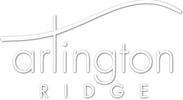 MEETING AGENDA - September 28, 20217:00-8:30 pmAnnual Meeting of the Arlington Ridge HOAhttps://uiowa.zoom.us/j/5314132000?pwd=VUpNT0JIMmlpZ0loV3VOdXl2TG5JUT09
Meeting ID: 531 413 2000 (Password: Hawks2020)
To join by phone: Dial 312-626-6799 and enter meeting ID above Introduction of 2021-2022 board members (3 outgoing)Introduction of 2021-22 board members (election by acclamation) Summary of board activities over the past yearFinancial condition of the HOA (Accounts w/ Great Western Bank)Checking Account (*5565)Money Market (*9510)Total Cash BalanceHOA Budget Approved FY21 budgetActual FY21 expenses Proposed FY22 budgetProject UpdatesFuture: Turnover of Part 7 common area Bike Path - Concrete ReplacementBike Path - Water MitigationDubuque St Pond Rip Rap ReplacementFuture Special ProjectsDubuque St Pond Waterfall Landscaping CleanupPenn St Pond Rip Rap Replacement Bike Path tree trimming/weed controlGreenbelt Neighborhood Parts 2 - 7 TimelineConnecting through streets for Yorkshire, Berkshire and HemingwayEnvironmental & Social Committee DisbandmentOpen discussion/homeowner concernsAdjournment